MUSIK I BJÖRNEKULLA KYRKAVåren 2019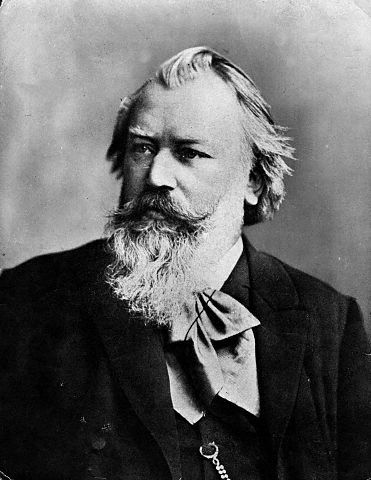 Söndag 3 mars kl.18.00 MusikgudstjänstJohannes Brahms klarinett-trioChristophe Liabäck, klarinettAnna-Stina Mühlhäuser, celloJolanta Konopnicka-Johansson, pianoPräst: Louise Skeppargård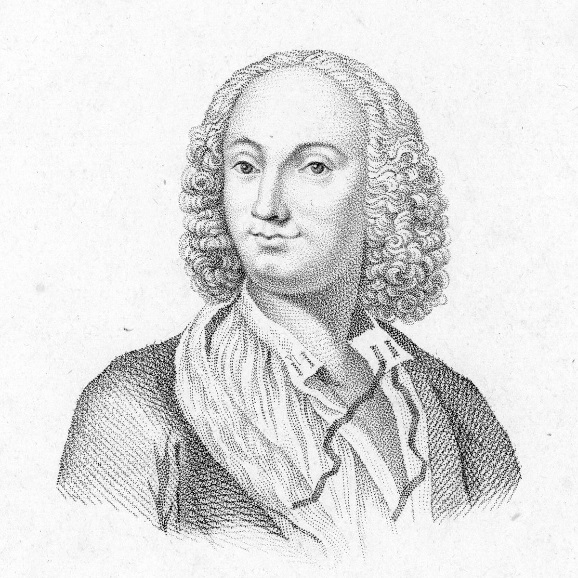 Söndag 24 mars kl. 18.00 MusikgudstjänstGloria av A. Vivaldi Ett av musikhistoriens mest kända körverkBjörnekulla – Västra Broby KyrkokörS:t Nikolai Vocalis från HalmstadStråkar, blåsare, continuoMaria Herrlin, sopranAnn-Catrin Björnberg, mezzosopranDir: Per Henrik JohanssonPräst: Gunnar AllingSöndag 14 april kl.18.00 KörkonsertHalmstad KammarkörMusik på PalmsöndagenDir Mats ReuterSöndag 28 april kl. 18.00 Gospelmässa”Hope and Glory Gospel”Körsång med härligt sväng och gungMusiker, kompbandLedare: Marie Brandt-WilhelmssonPräst: Gunnar AllingTisdag 21 maj kl. 18.00Vårsoaréi Björnekulla församlingshem, stora salenVårsånger, körsång, allsång, servering Medverkan av Kyrkokören och Voices, Gunnar Alling, dragspelOBS! Anmälan senast 16 maj till bjornekulla.pastorat@svenskakyrkan.seeller sms 0700-918022 eller tfn 042-569 00 vardagar kl 10-12Präst: Gunnar AllingHÖST:KörkonsertVox Femina??Catharina Tufvesson